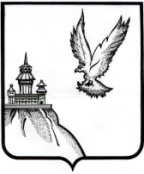 Во исполнение п.2.5.4. протокола заседания  Правительства Воронежской области  от 29.04.2015 г. № 4 администрация Острогожского муниципального района сообщает, что в ноябре месяце 2015 г. в муниципальную собственность  городского поселения – г. Острогожск и Гниловского сельского поселения оформлено 4 земельных участка, занятых парками. Отчуждения  таких земельных участков не проводилось и допускаться не будет. Глава администрации Острогожского муниципального района                                    С.И. ХорошиловИсп.: Тищенко Л.Д.Тел.: 8(47375)4-37-37АДМИНИСТРАЦИЯОСТРОГОЖСКОГО МУНИЦИПАЛЬНОГО РАЙОНА ВОРОНЕЖСКОЙ ОБЛАСТИул. Ленина, .Острогожск  Воронежская область, 397855       Тел/факс 41133/42280ОГРН 1023601034698ИНН 3619003429 КПП 361901001http://www.ostrogadm.ruE-mail: ostro@govvrn. “ 25  ”     ДЕКАБРЯ   2015 г.     № 1176а Аппарат уполномоченного по правам человека в  Воронежской областиОрганизационное управление Воронежской области